Отчёт о работе Попечительского совета за 2014 год УМОО «Попечительский совет Ульяновского детского дома "Гнёздышко" ведет свою работу с 2007 года. Основной целью Попечительского совета является привлечение общественного внимания к проблемам детей-сирот и детей, оставшихся без попечения родителей, оказание благотворительной, методической и правовой помощи детскому дому.В своей деятельности Попечительский совет выполняет следующие задачи:Развитие экономических, правовых и социальных услуг для реализации программ помощи детям-сиротам и труда работников детского дома.Оказание содействия во взаимодействии и взаимопомощи между образовательными учреждениями, органами государственной власти, местного самоуправления и юридическими лицами.Оказание содействия в жизнеустройстве выпускникам детского дома.Принимает участие в грантовой деятельности.Содействие укреплению материально-технической базы детского дома.Благодаря работе Попечительского совета в обществе формируется позитивное отношение к проводимой политике социальной защиты детей-сирот и детей, оставшихся без попечения родителей.Активная работа ведется по интеграции воспитанников в культурную, спортивную, социальную жизнь общества. Результатом такой работы является огромное количество друзей у детского дома.В 2014 году деятельность попечительского совета строилась по следующим направлениям:гражданско-патриотическое;духовно-нравственное;художественное;спортивно-оздоровительное;социально-правовое;профориентационное;финансово-материальное.Гражданско-патриотическое направление:Духовно-нравственное направление:Художественное направление:Спортивно-оздоровительное направление:Социально-правовое направление:Профориентационное направление:Новое направление работы детского дома – это создание на его базе Центра по развитию семейных форм устройства и сопровождению семей и детей. Центр наш молодой – ему всего 2 месяца, но уже можно уверенно говорить о его востребованности.Созданию центра предшествовала работа консультативной службы поддержки семей и детей, работа службы примирения, службы постинтернатного сопровождения, накопленный опыт работы опытно-экспериментальной площадки инновационных технологий, а также переданные полномочия по подготовке граждан кандидатов в замещающие родители. Услугами служб  только за 2014 год воспользовалось 314 человек взрослого населения, 346 детей. Нам удалось сохранить 12 замещающих семей, в которых  была сложная ситуация и существовала угроза возврата ребёнка в детский дом.Центр осуществляет свою деятельность по трём направлениям:организационно-методическая служба;служба сопровождения семьи и ребенка;служба постинтернатного сопровождения.В  рамках проекта «России важен каждый ребёнок» осуществляется совместная работа с Засвияжским отделением партии «Единая Россия» по направлениям: устройство детей в семью (круглые столы с общественными организациями; проведение совместных праздничных, спортивных мероприятий с участием замещающих семей);формирование позитивного отношения общества  к воспитанникам детских домов. Наши ребята принимают участие  с концертами  на партийных конференциях (Засвияжский район, Ленинский район), День флага и др.,  члены политического совета партии «Единая Россия» по Засвияжскому району регулярно встречаются с нашими воспитанниками.Финансово-материальная поддержка:2013 год – 3924099,1 руб.2014 год – 1987,23 тыс. руб.2015 год – 314998,0 руб. (на 12.02.2015г.)Нотариальная палата Ульяновской области оплачивает премии ударникам после итогов каждой четверти от 100 до 300 рублей.Депутат Государственной Думы РФ Г.А.Балыхин оплачивает стипендии двум воспитанникам по 2000 рублей.25.02.2014г.подготовка и проведение казаками смотра строя и песни; 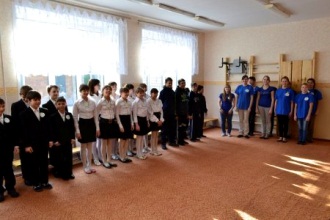 15.04.2014г.выезд в Государственную Думу РФ;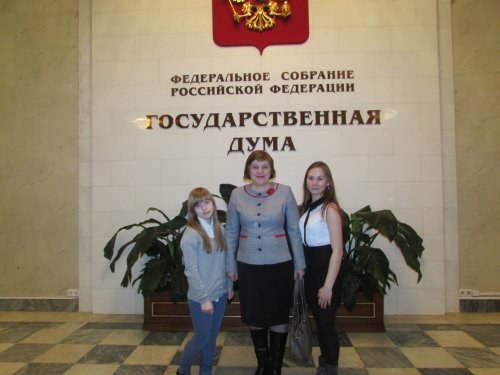 04.05.2014г.военно-полевой выход казачат;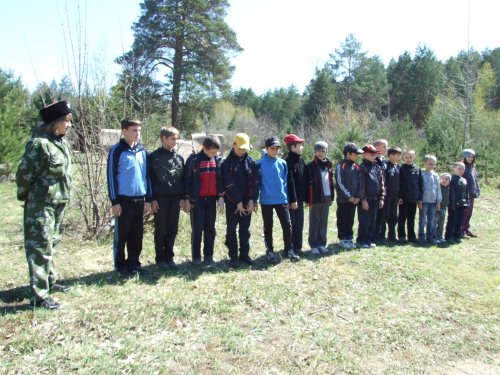 03.07. по 01.08.2014г.  казачий лагерь в с.Никольское-на-Черемшане;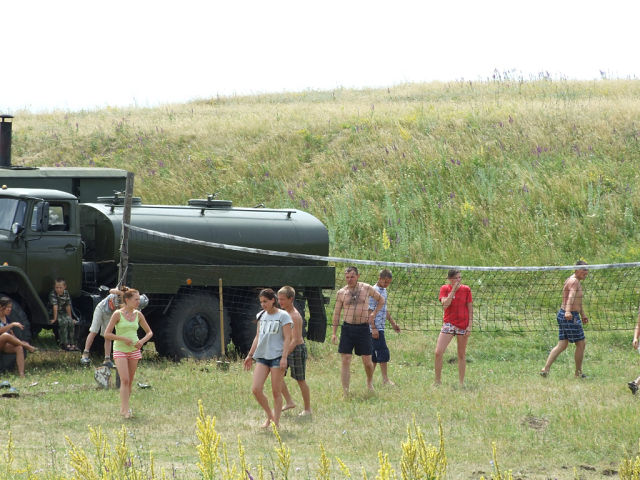 26.12.2014г.встреча с депутатом Государственной Думы РФ Г.А.Балыхиным.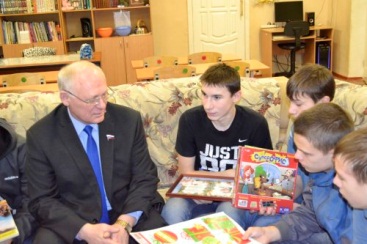 08.02.2014г.выезд 2,3 и 5 семьи в Жадовский монастырь;21.09.2014г.выезд в Жадовский монастырь;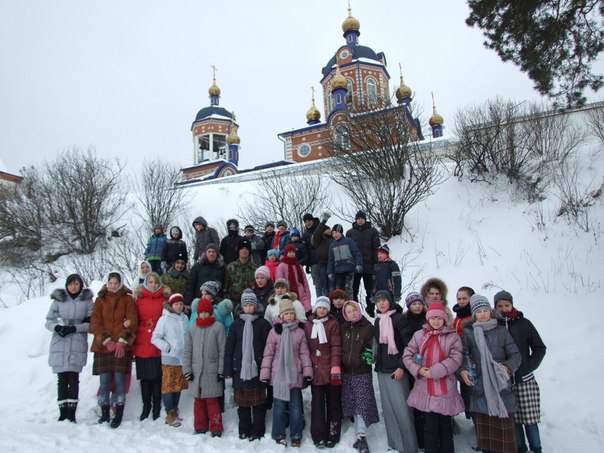 29.10.2014г.выезд в храм с.Тагай и совместная посадка саженцев с депутатом Государственной Думы РФ Г.А.Балыхиным.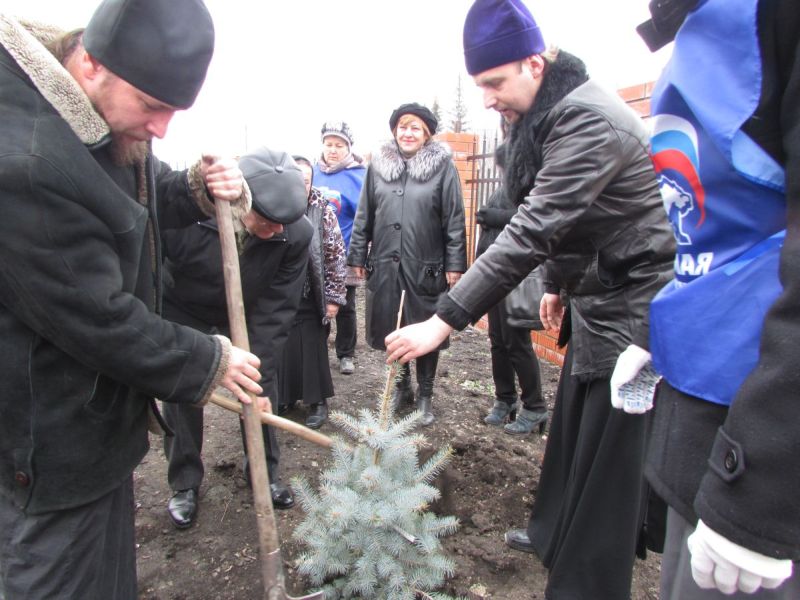 17.03.2014г.выступление у шефов с праздничным концертом в УМВД;18.03.2014г.участие в конкурсе рисунков «Я люблю спорт» от ОАО «РЖД»;23.03.2014г.праздничная программа от молодежного профсоюзного движения «ЮНИТ» при Профкоме ОАО «УАЗ»;29.12.2014г.встреча сотрудников ОАО «УльяновскФармация» с воспитанниками с поздравлениями;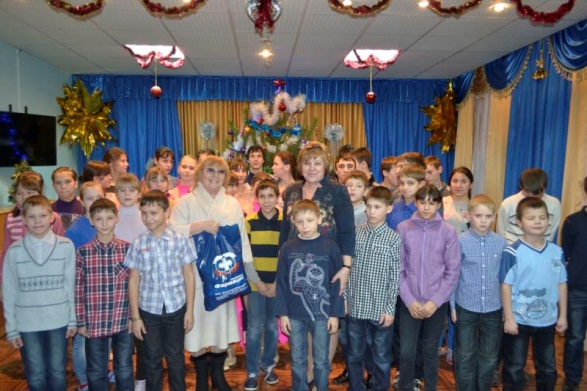 29.12.2014г.поздравление воспитанников членами попечительского совета.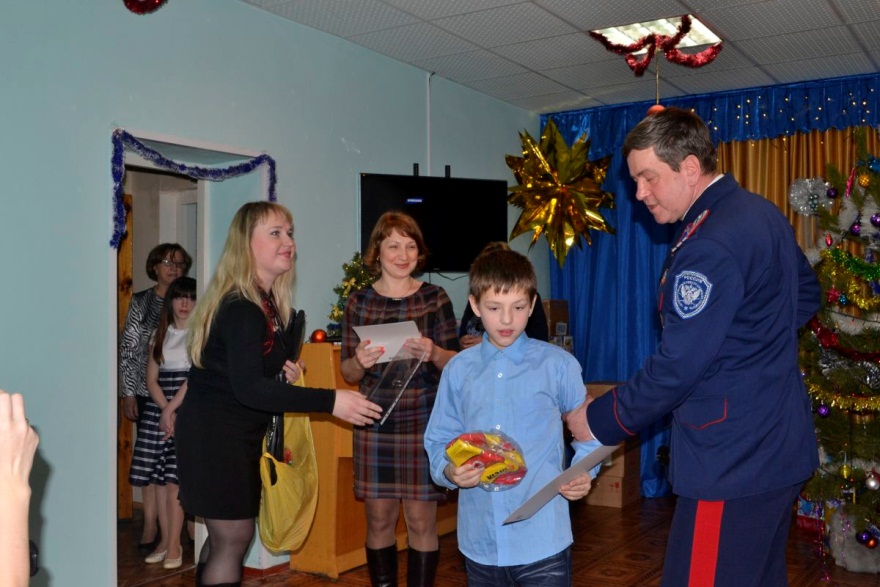 09.02.2014г.игра-тренировка в хоккей с молодежным профсоюзным движением «ЮНИТ» при Профкоме ОАО «УАЗ»;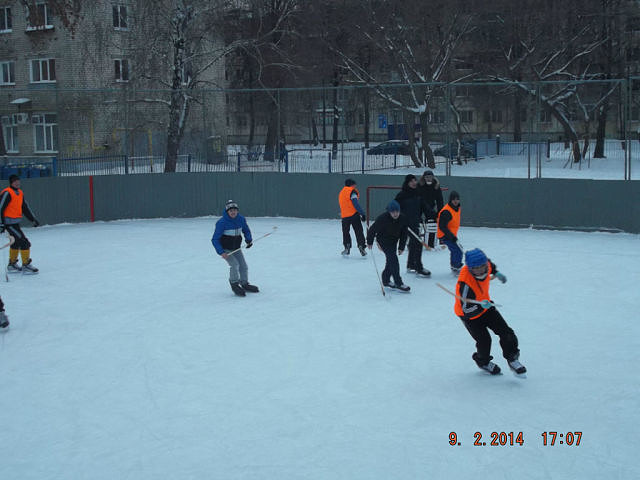 25.04.2014г.выезд в г.Самара на соревнования по футболу.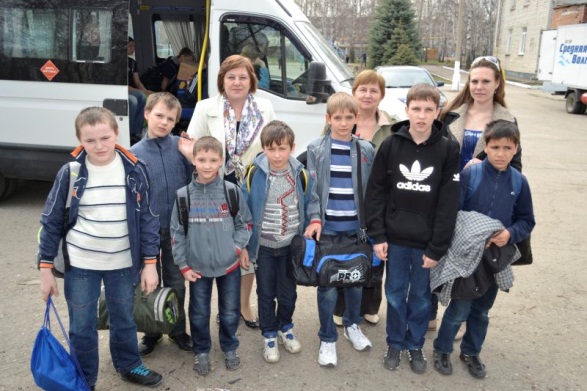 04.05.2014г.участие во Всероссийском турнире среди детских домов по футболу в г.Москва;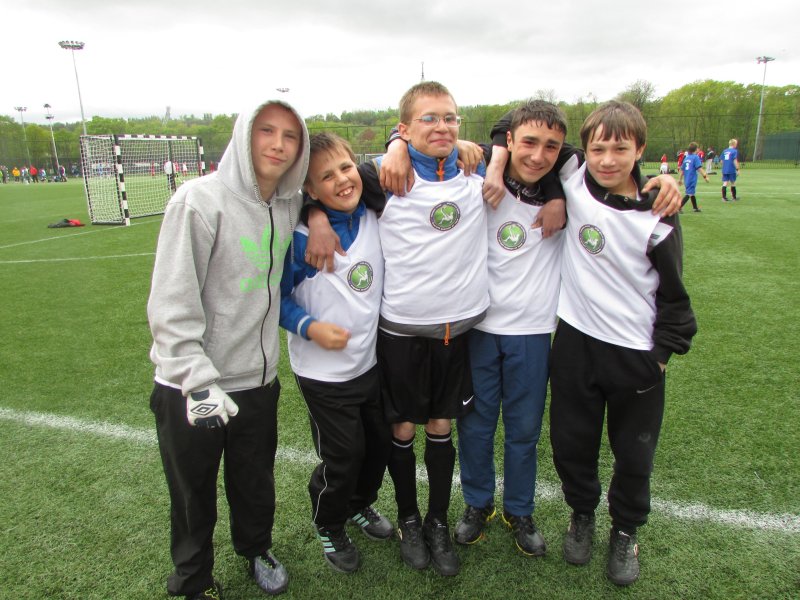 02.06.2014г.проведение урока правовой грамотности Нотариальной палатой Ульяновской области ;18.06.2014г.урок правовой грамотности от совета молодежи НПУО;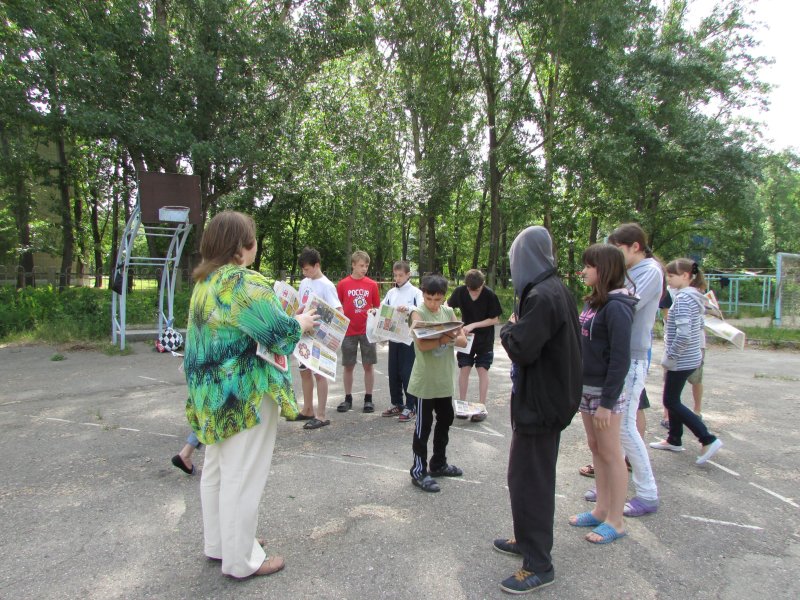 29.07.2014г.встреча судебных приставов с воспитанниками;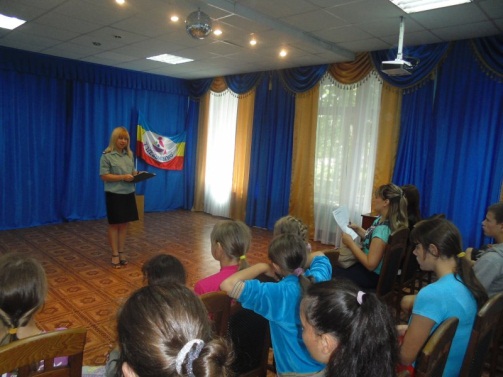 31.10.2014г.судебные приставы провели беседу с воспитанниками.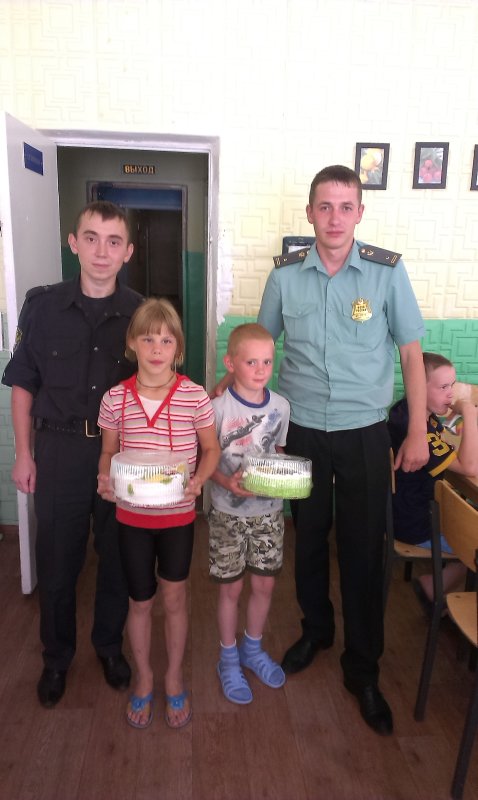 02.02.2014г.мастер-класс от сообщества шефов-поваров ТРЦ Версаль;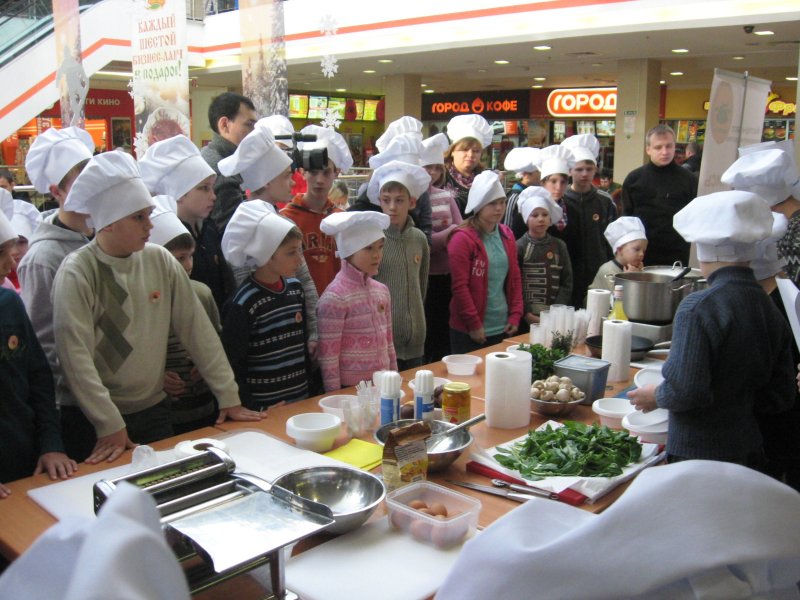 07.05.2014г.воспитанники 2 семьи посетили с экскурсией УФССП России по Ульяновской области;20.11.2014г.встреча сотрудников ОАО «УльяновскФармация» с воспитанниками.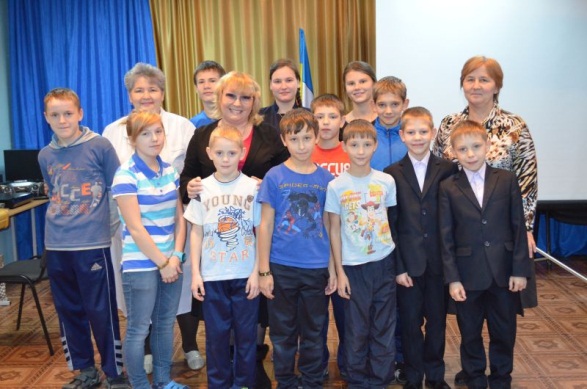 